ВАЛЬС И ХОРиз оперы «Фауст»музыка Ш.Гуно          Tempo di Valse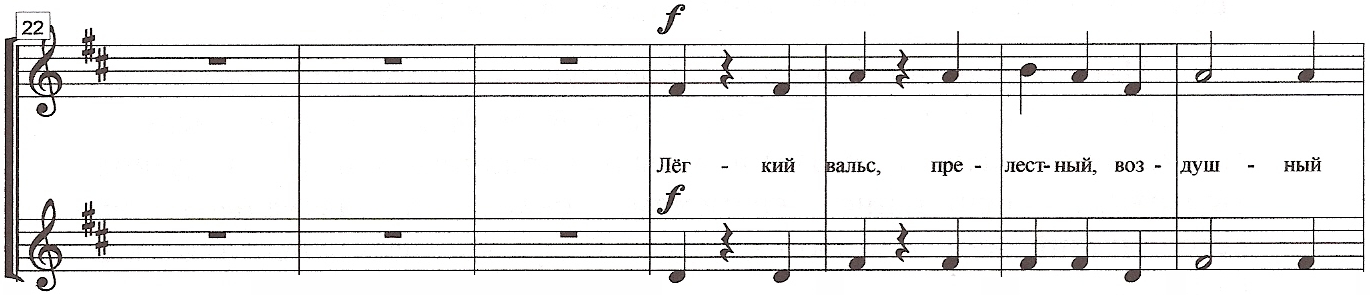 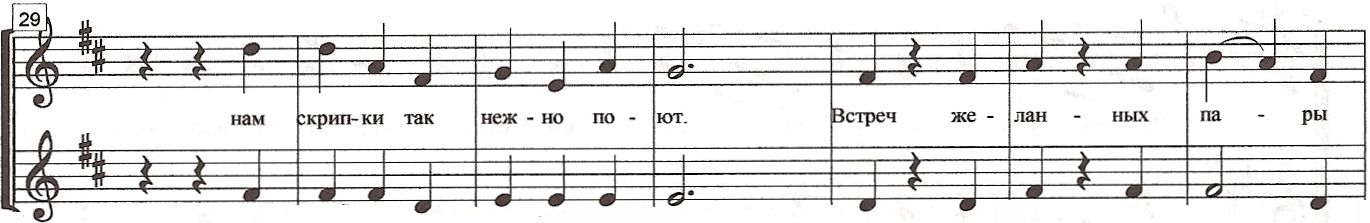 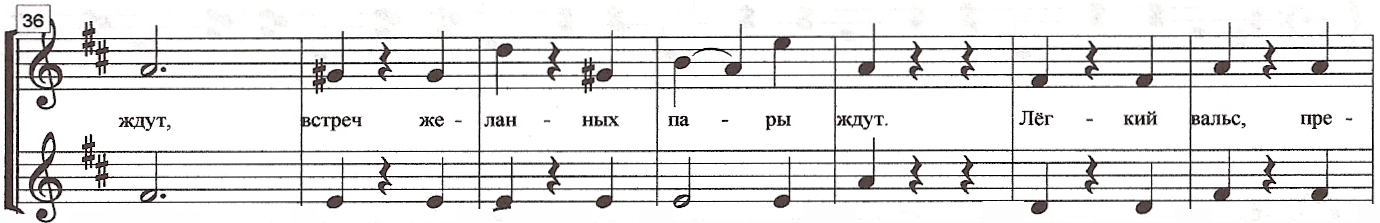 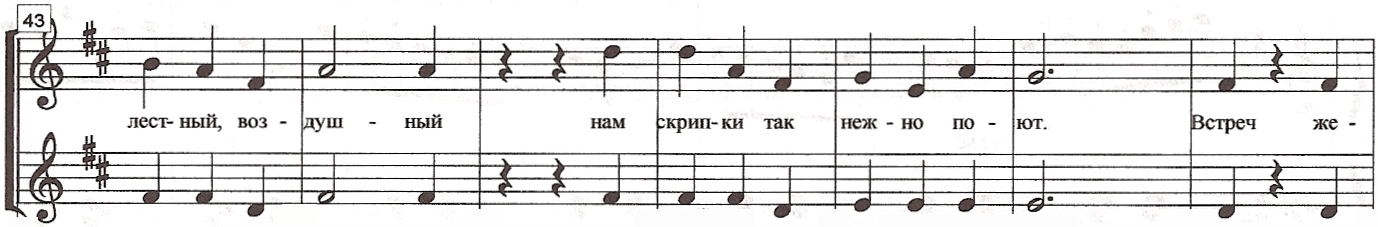 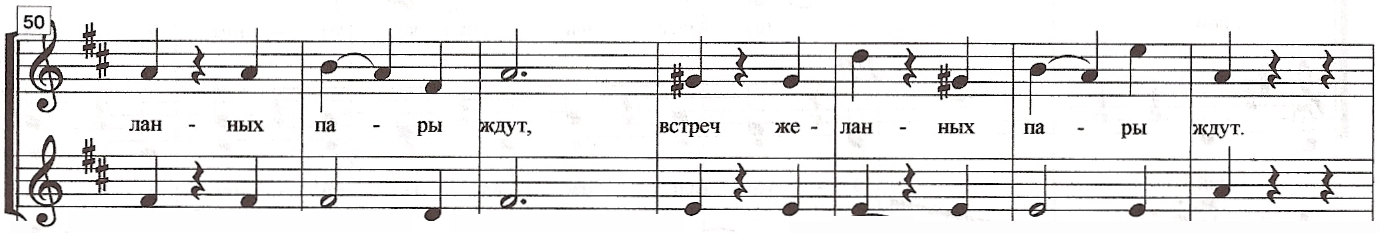 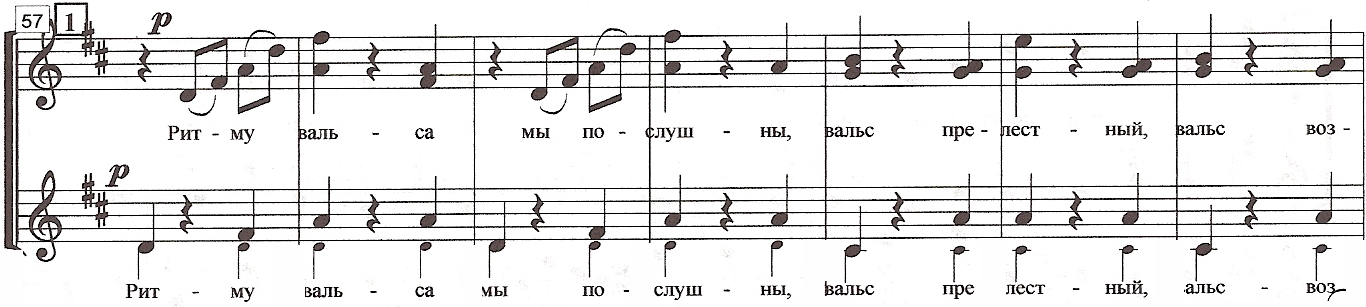 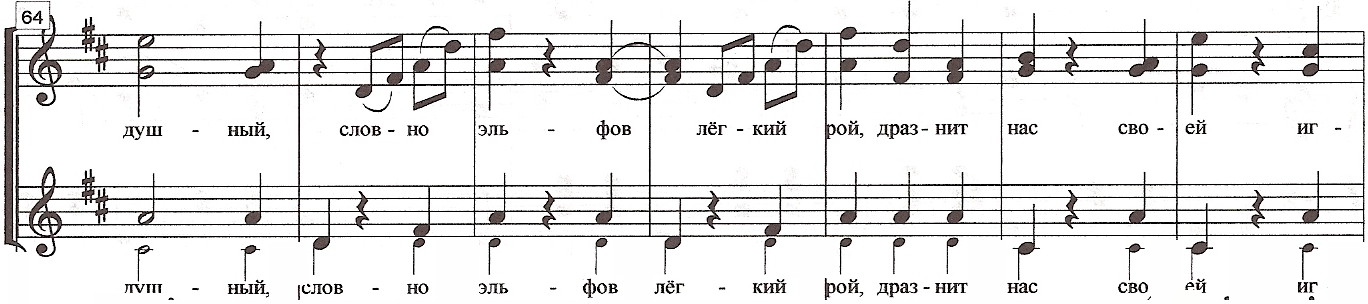 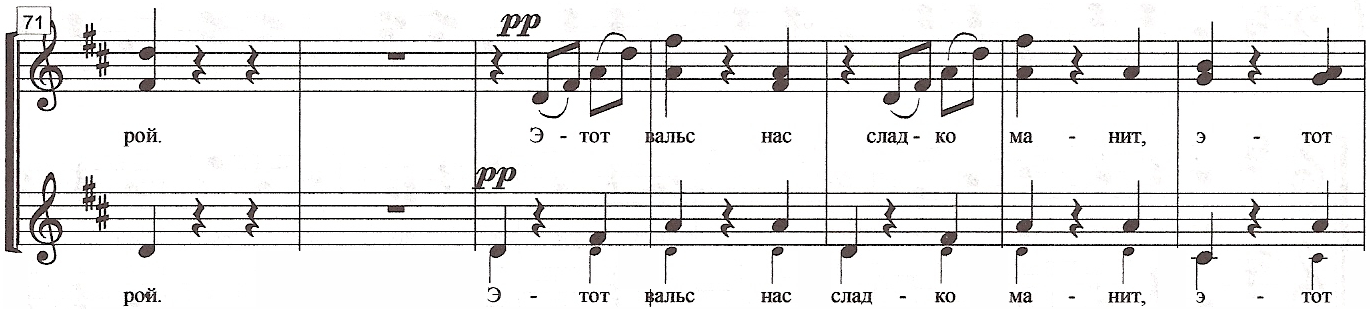 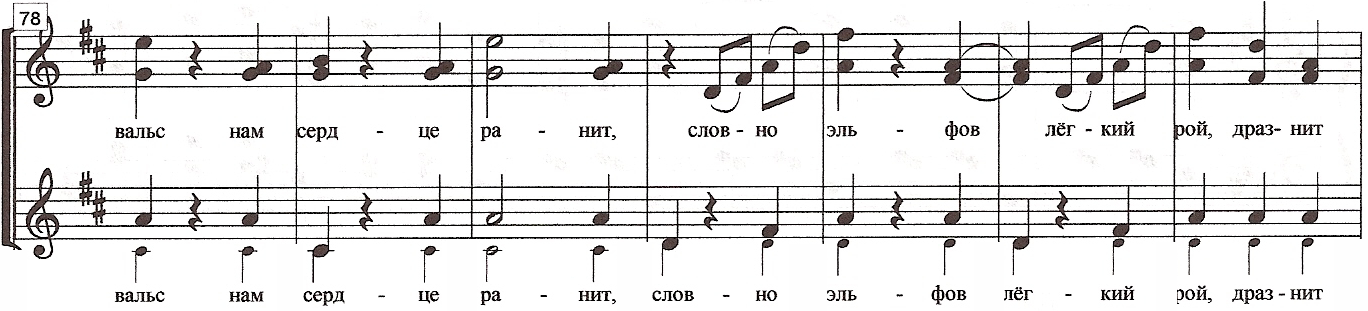 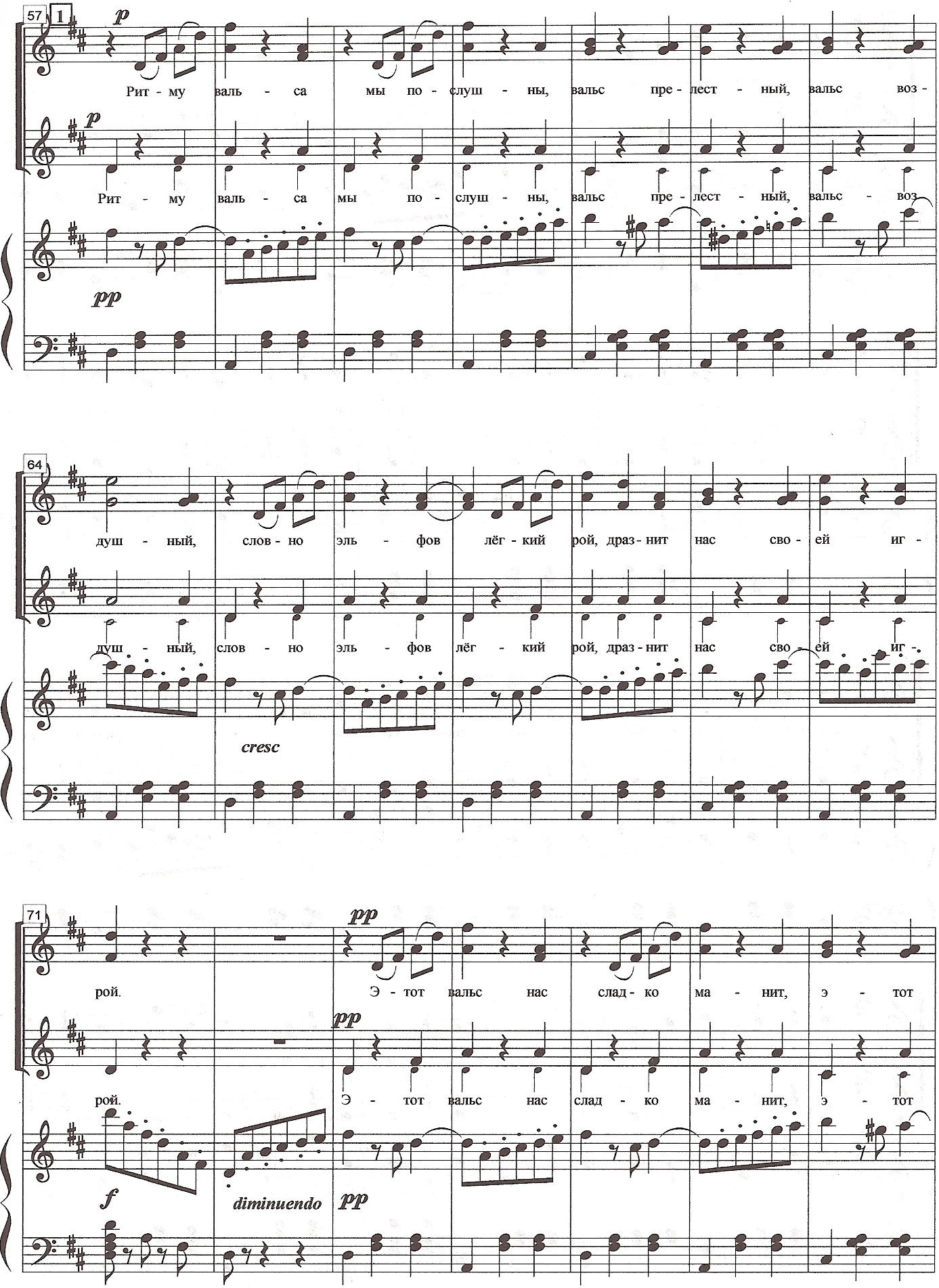 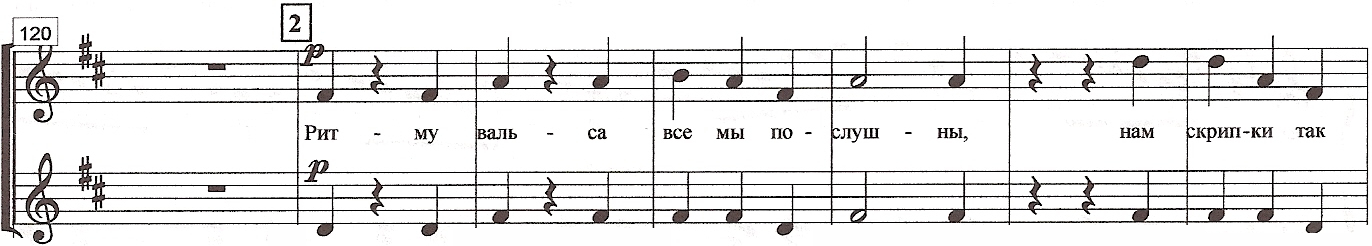 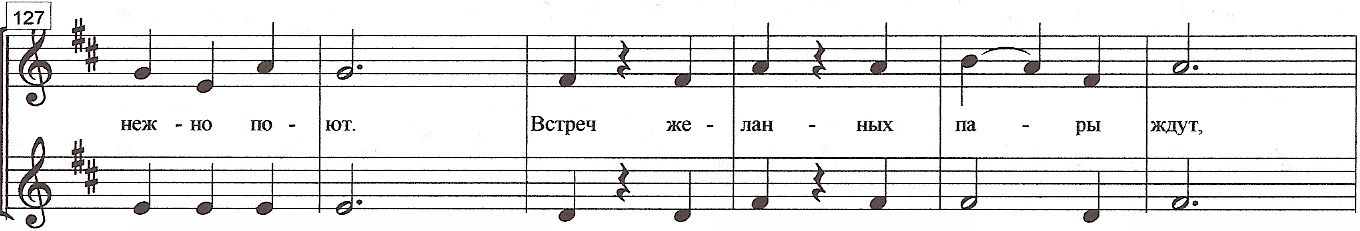 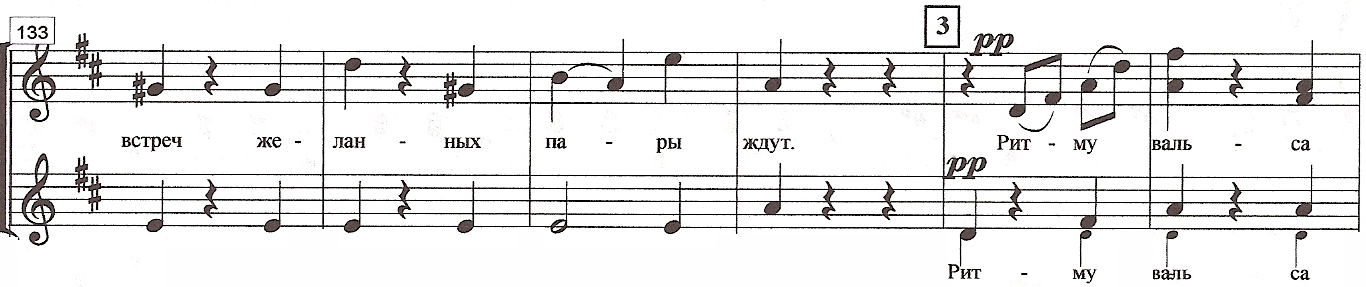 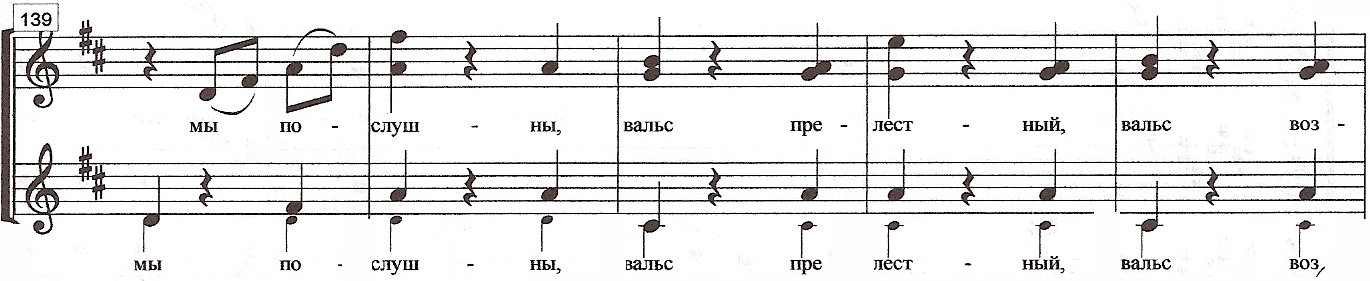 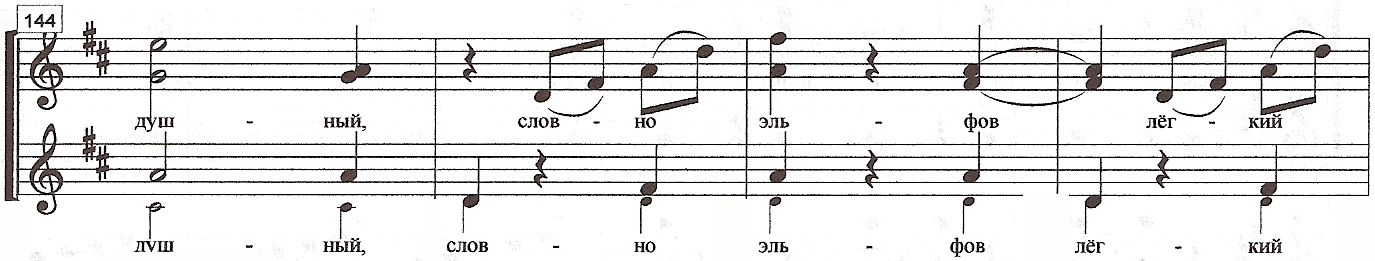 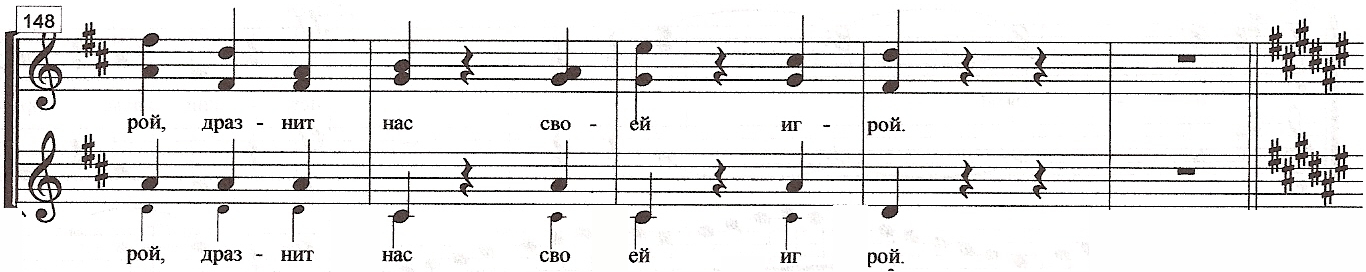 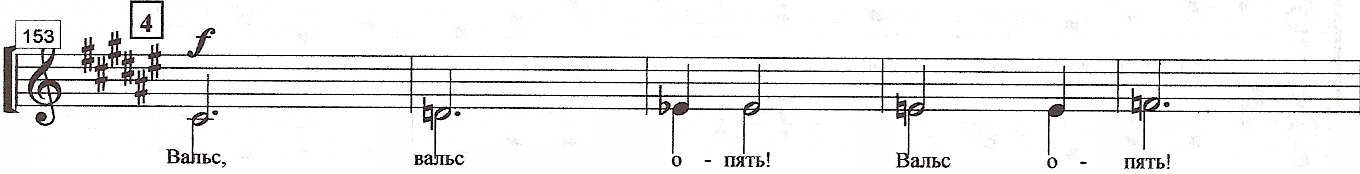 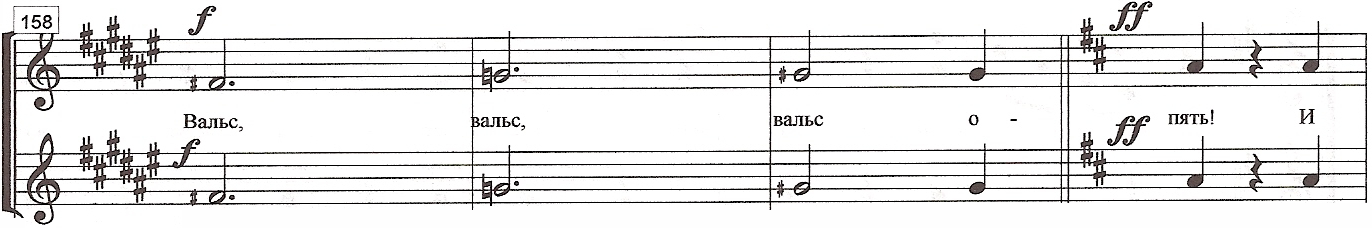 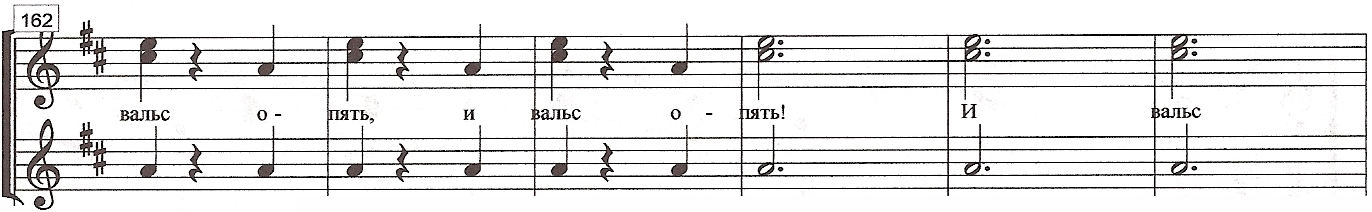 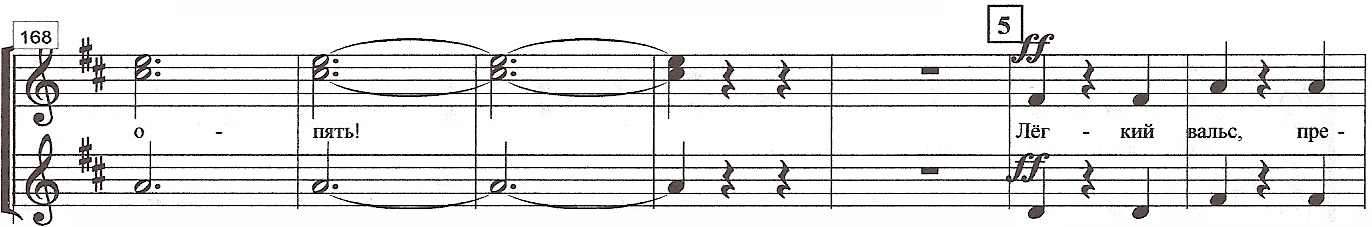 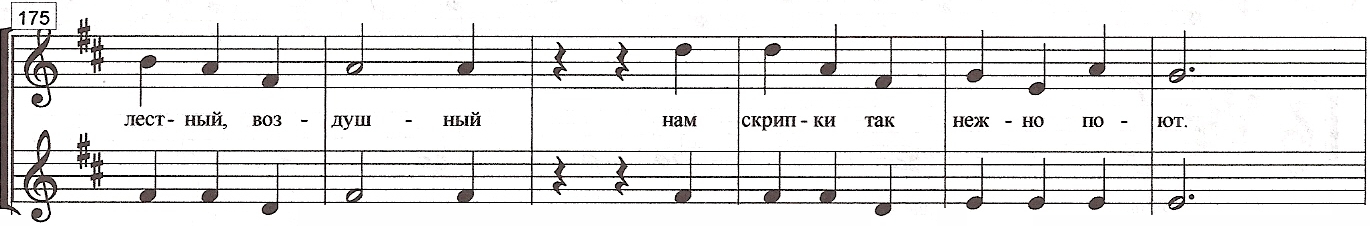 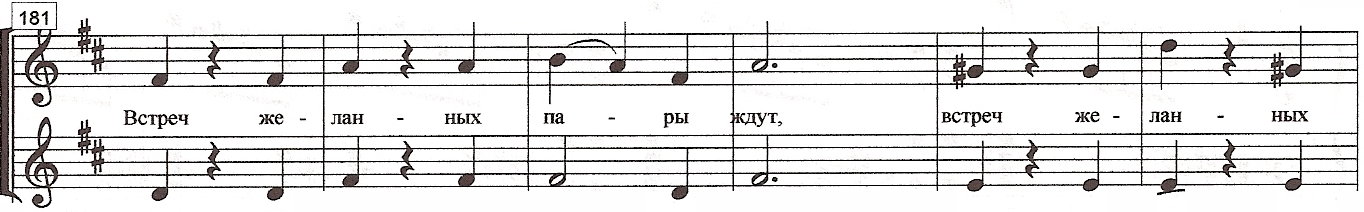 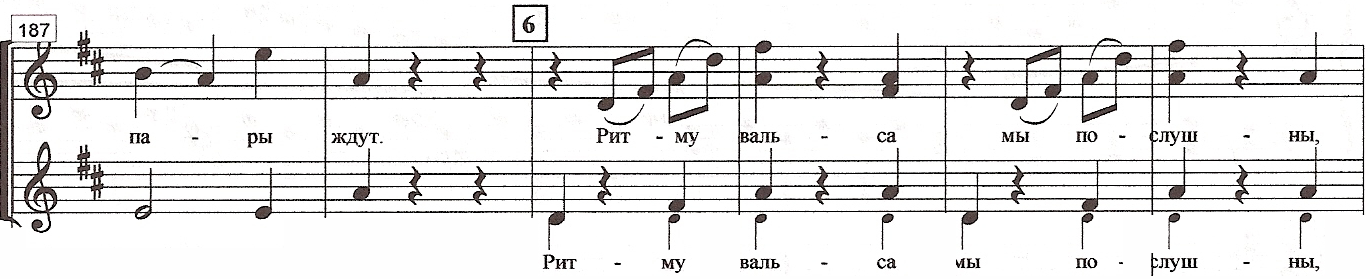 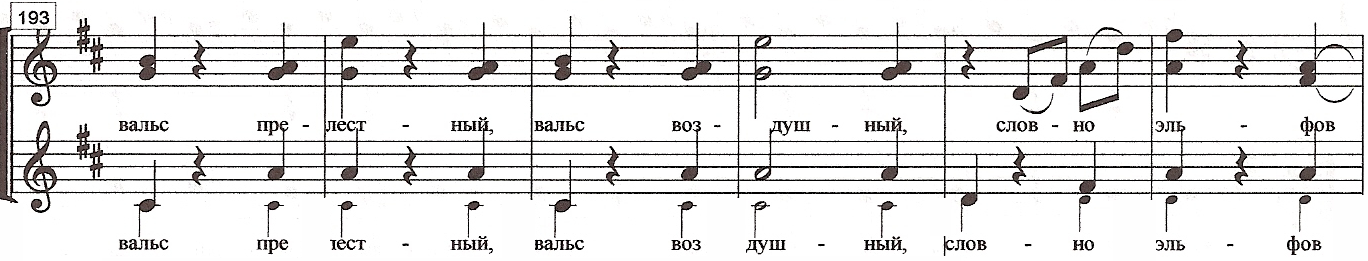 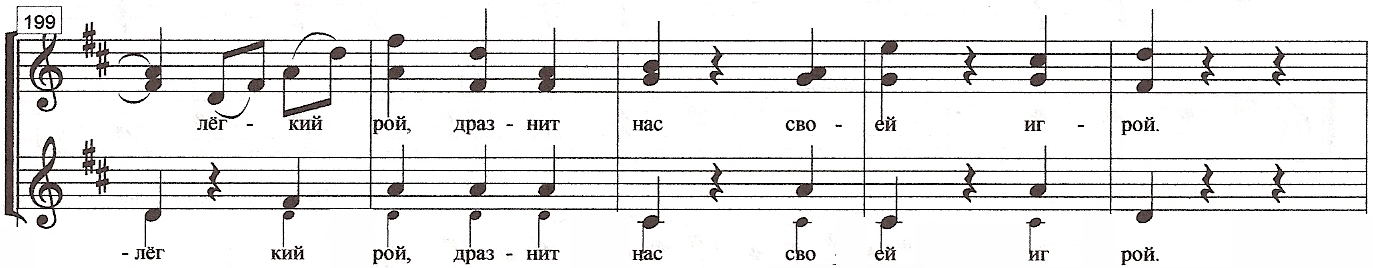 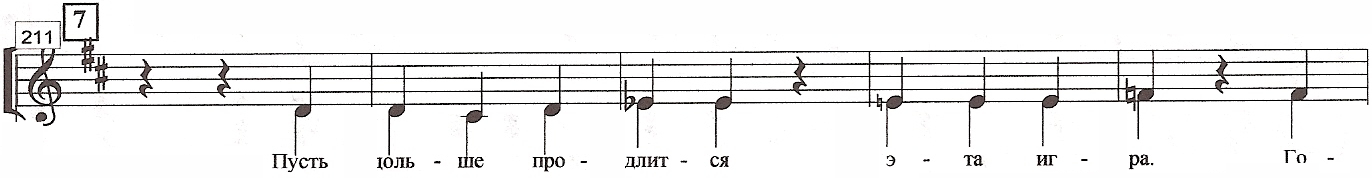 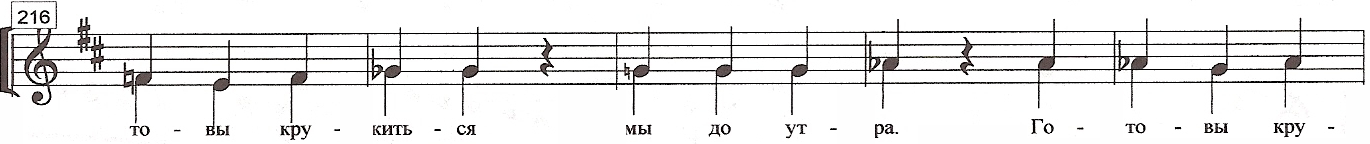 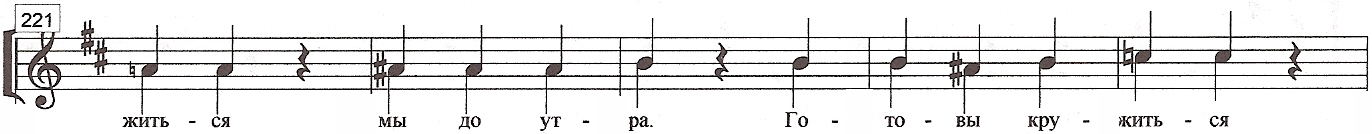 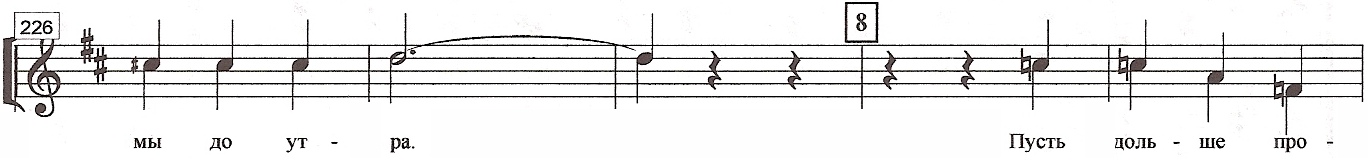 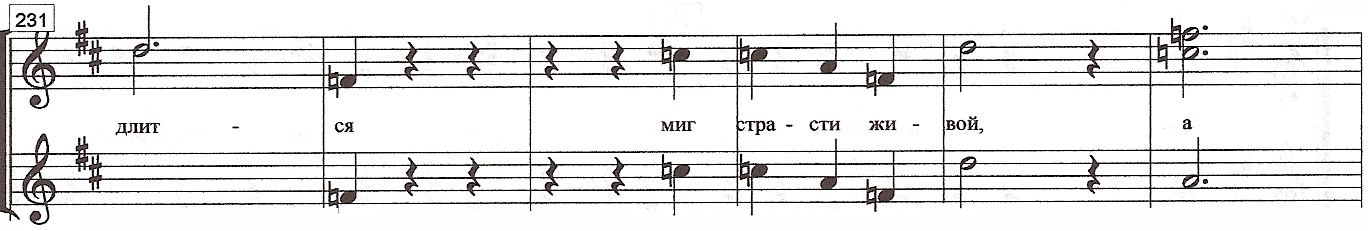 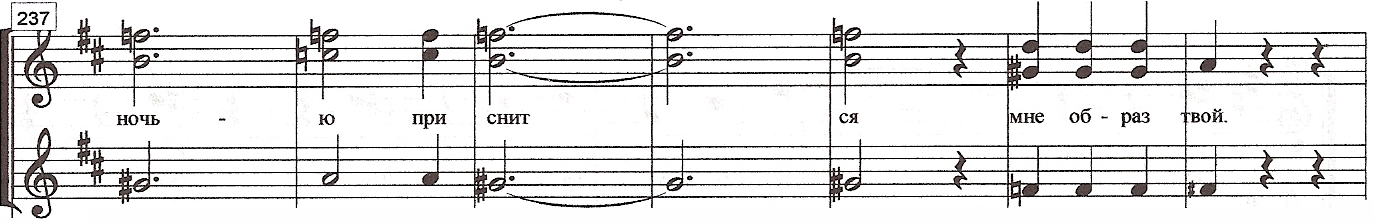 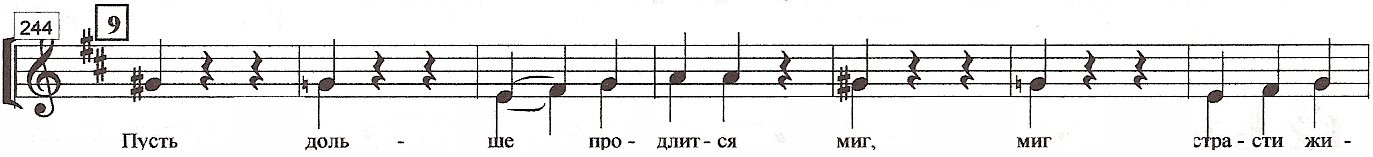 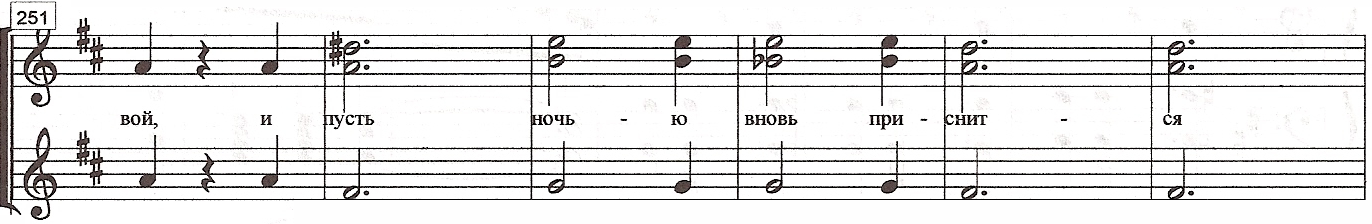 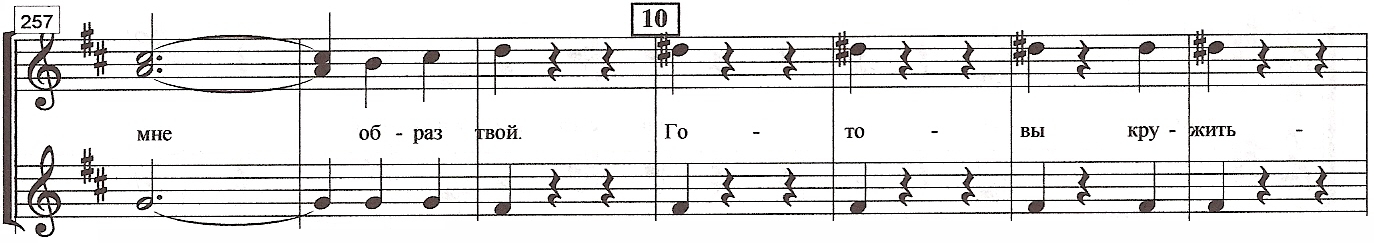 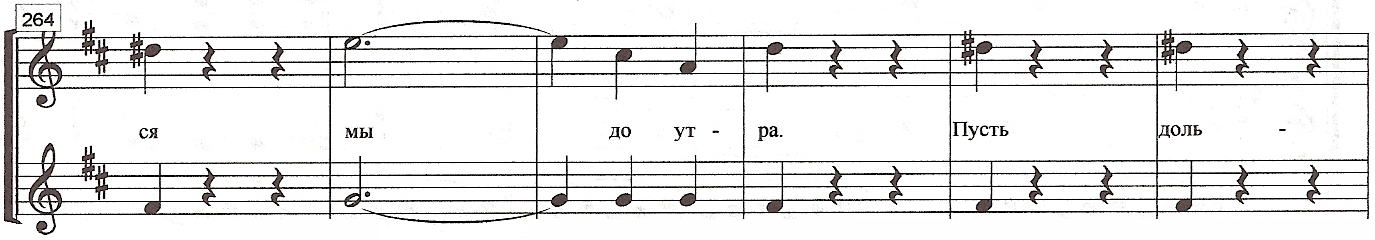 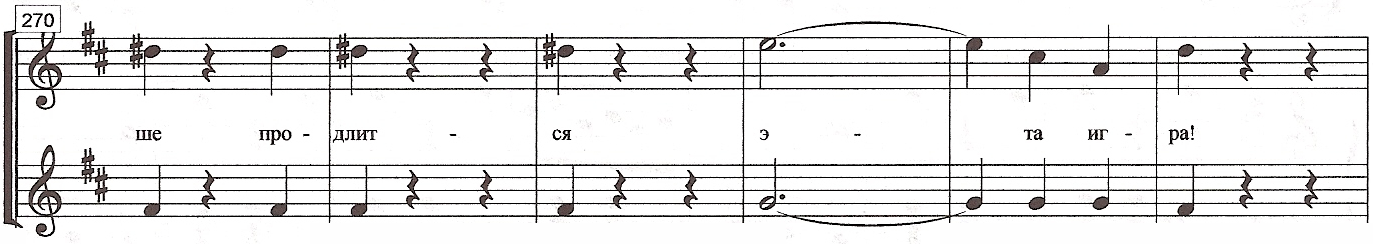 ВАЛЬС И ХОРиз оперы «Фауст» музыка Ш.Гуно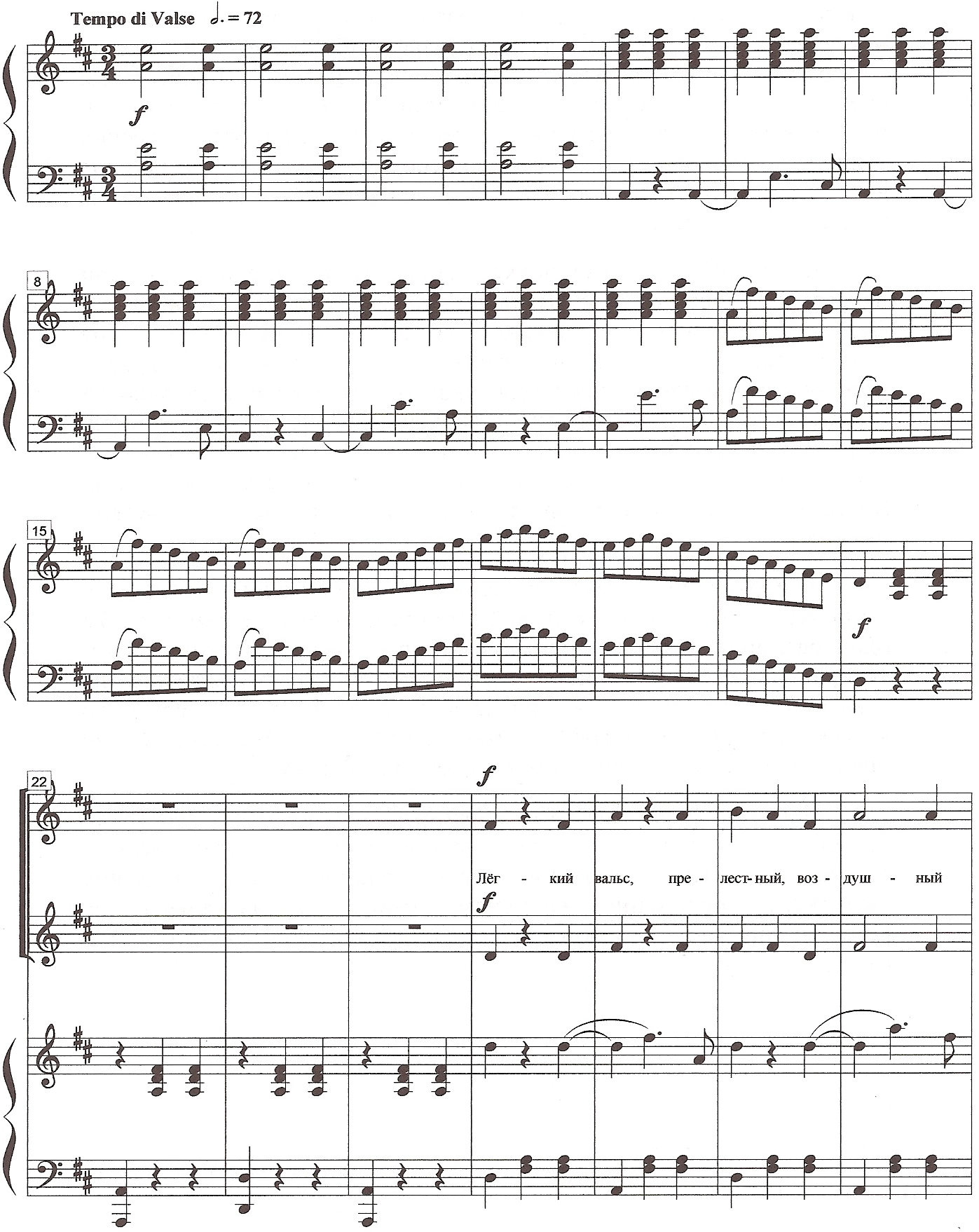 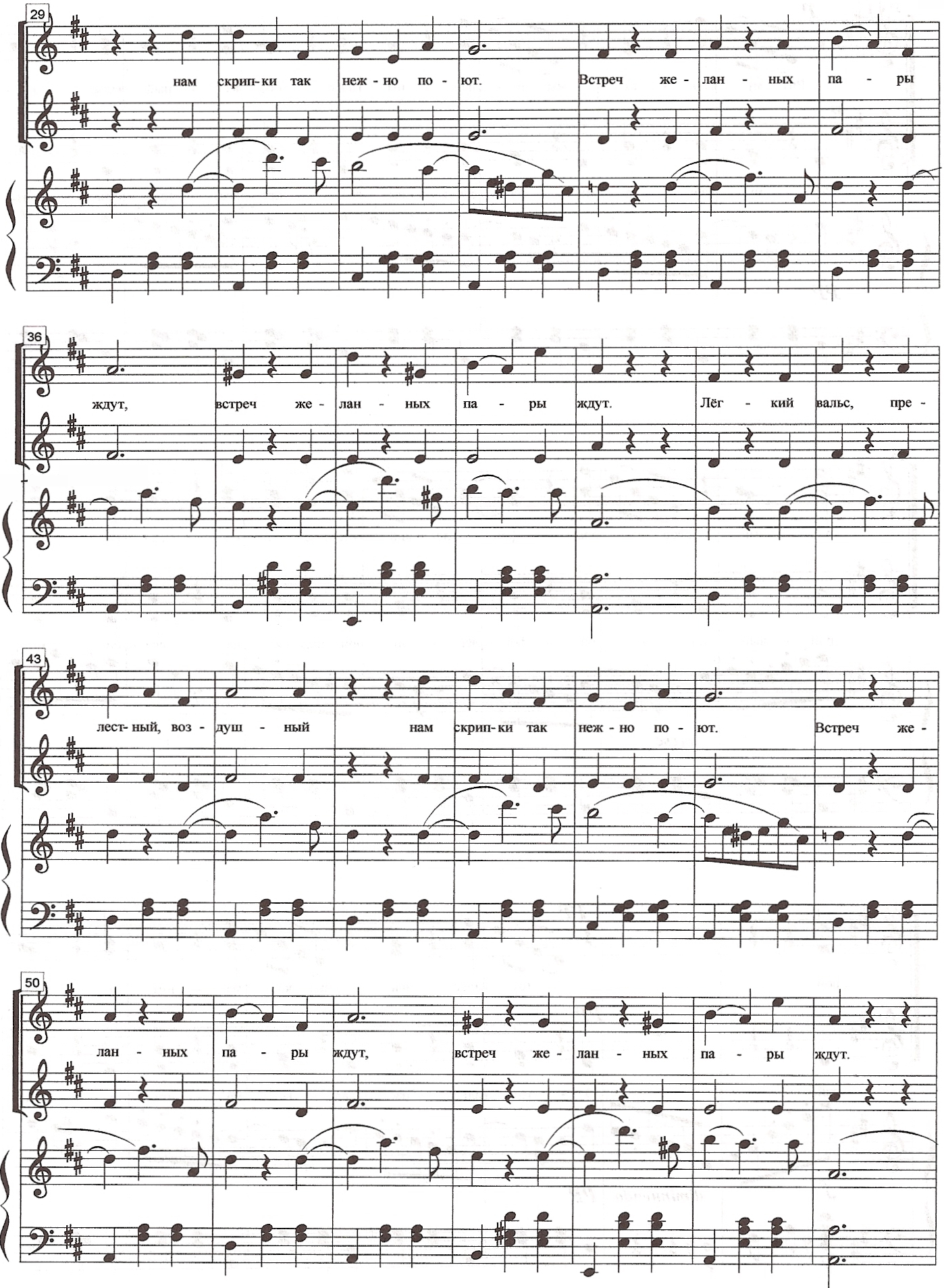 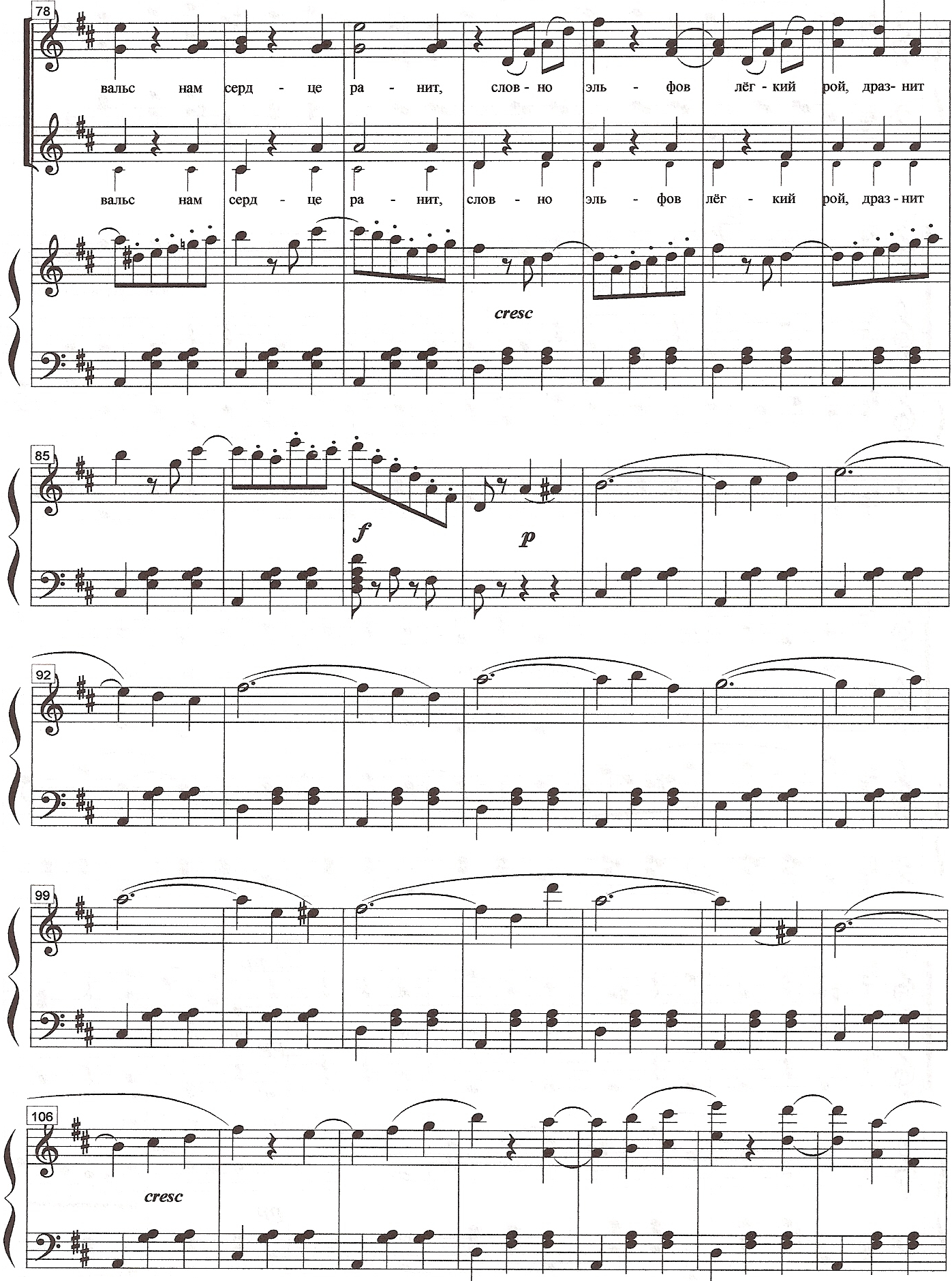 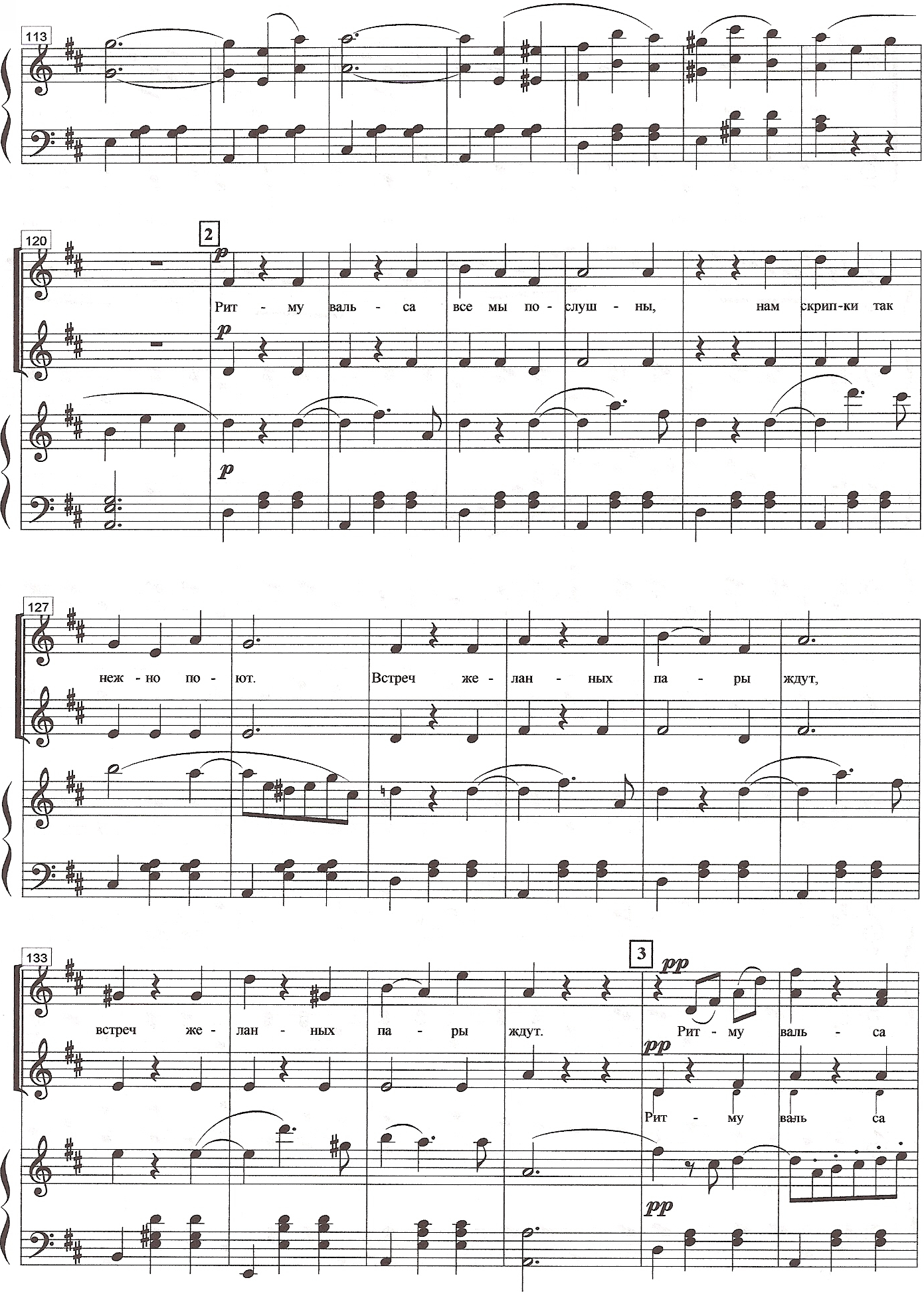 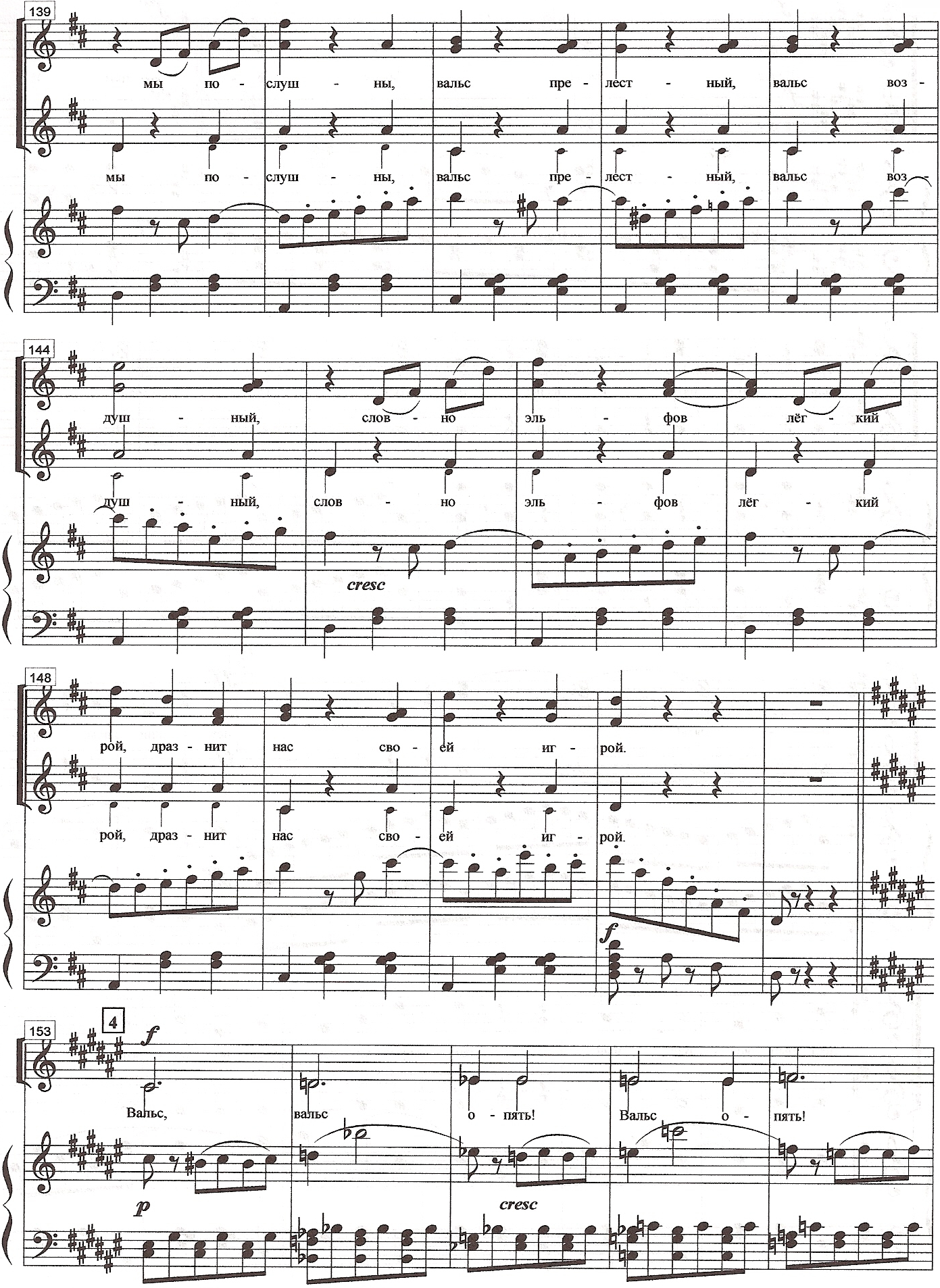 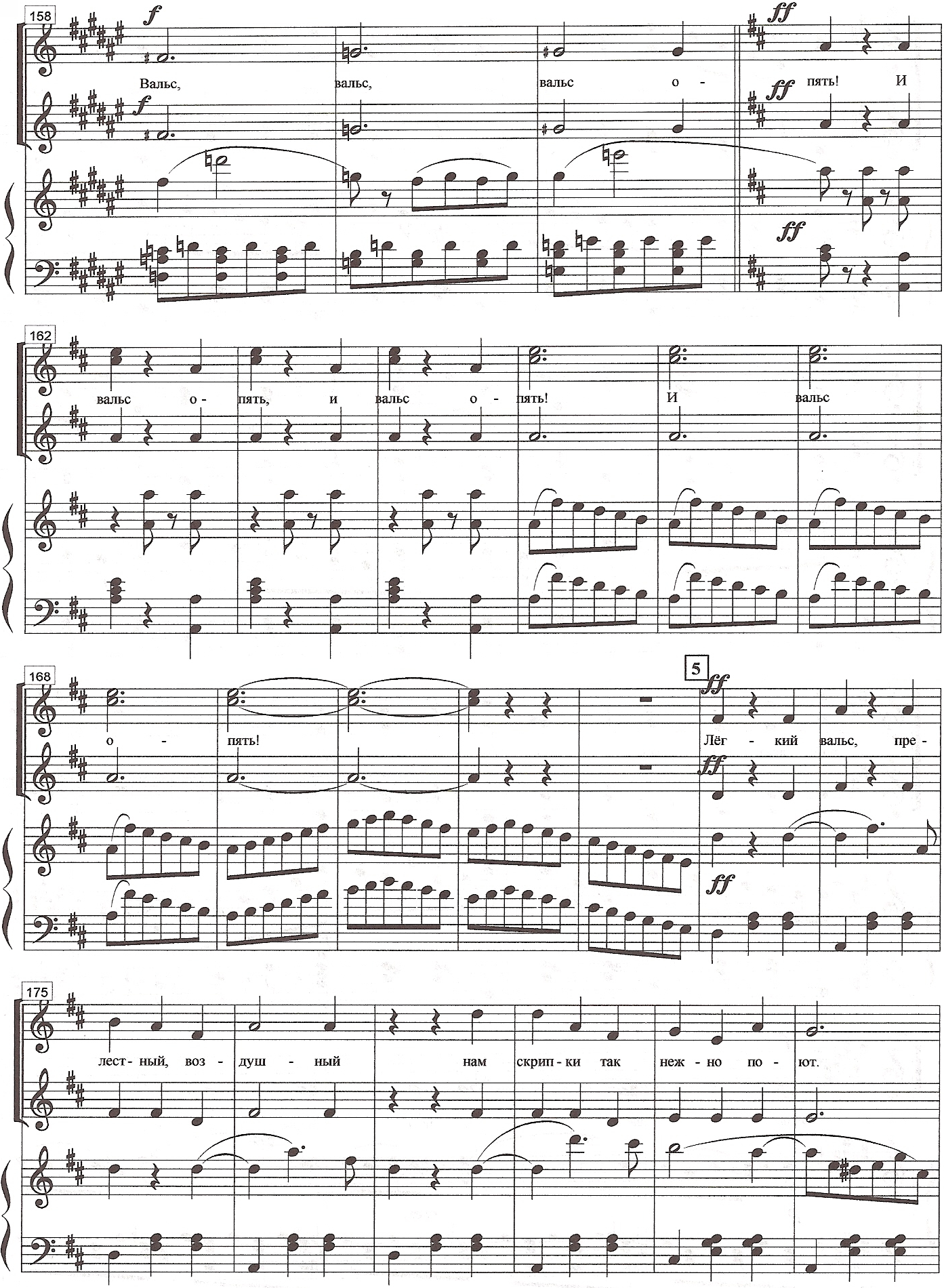 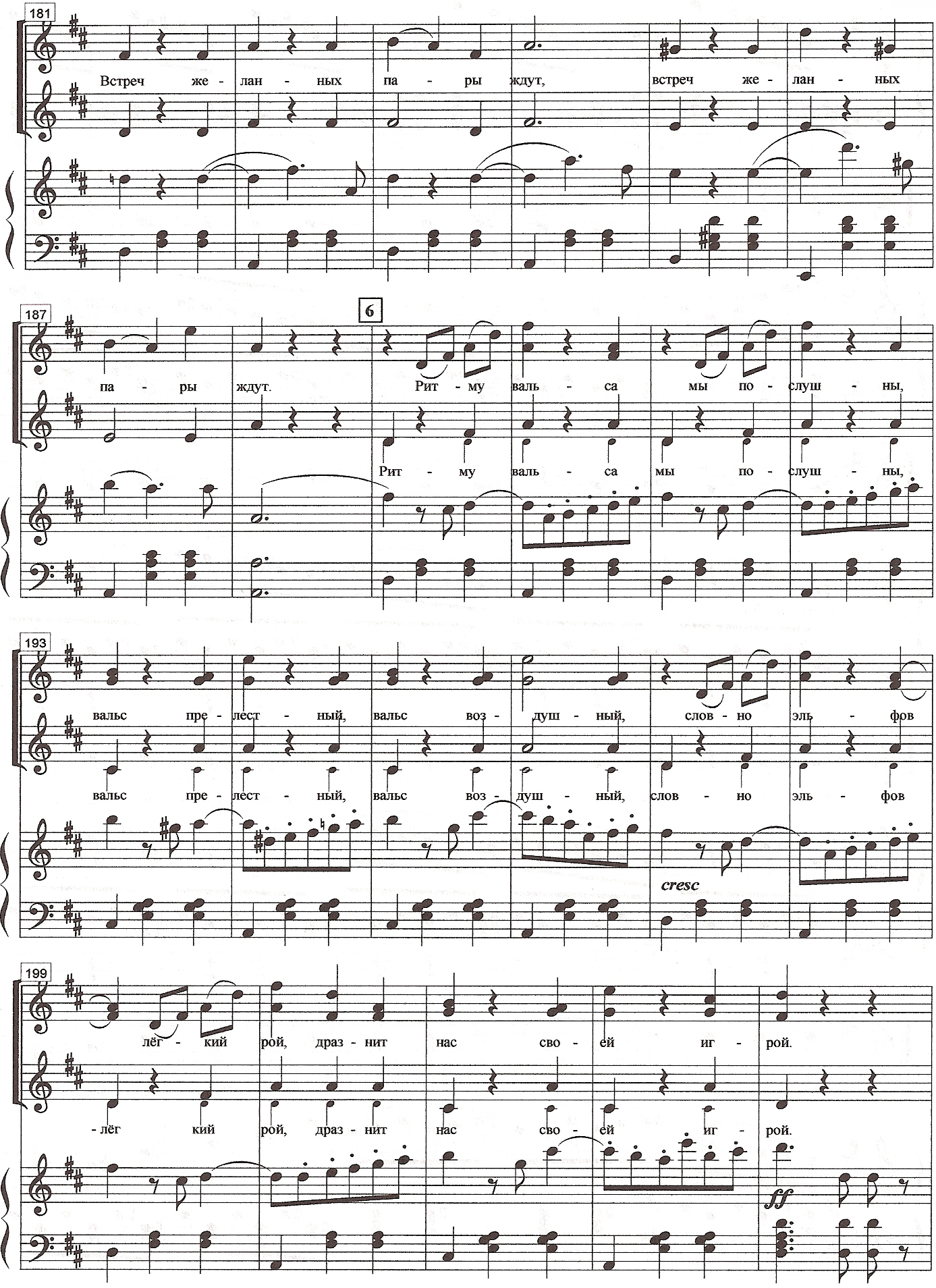 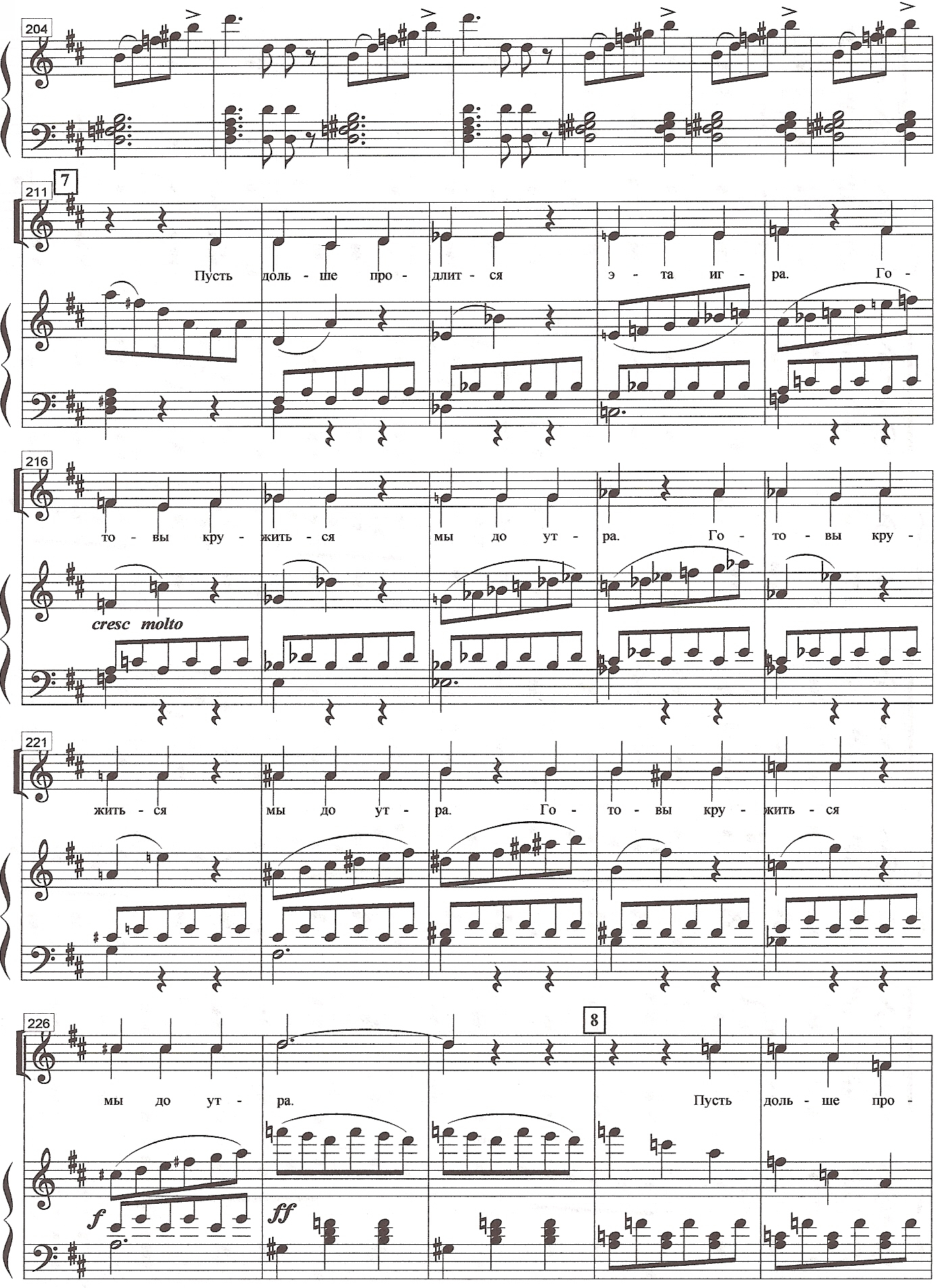 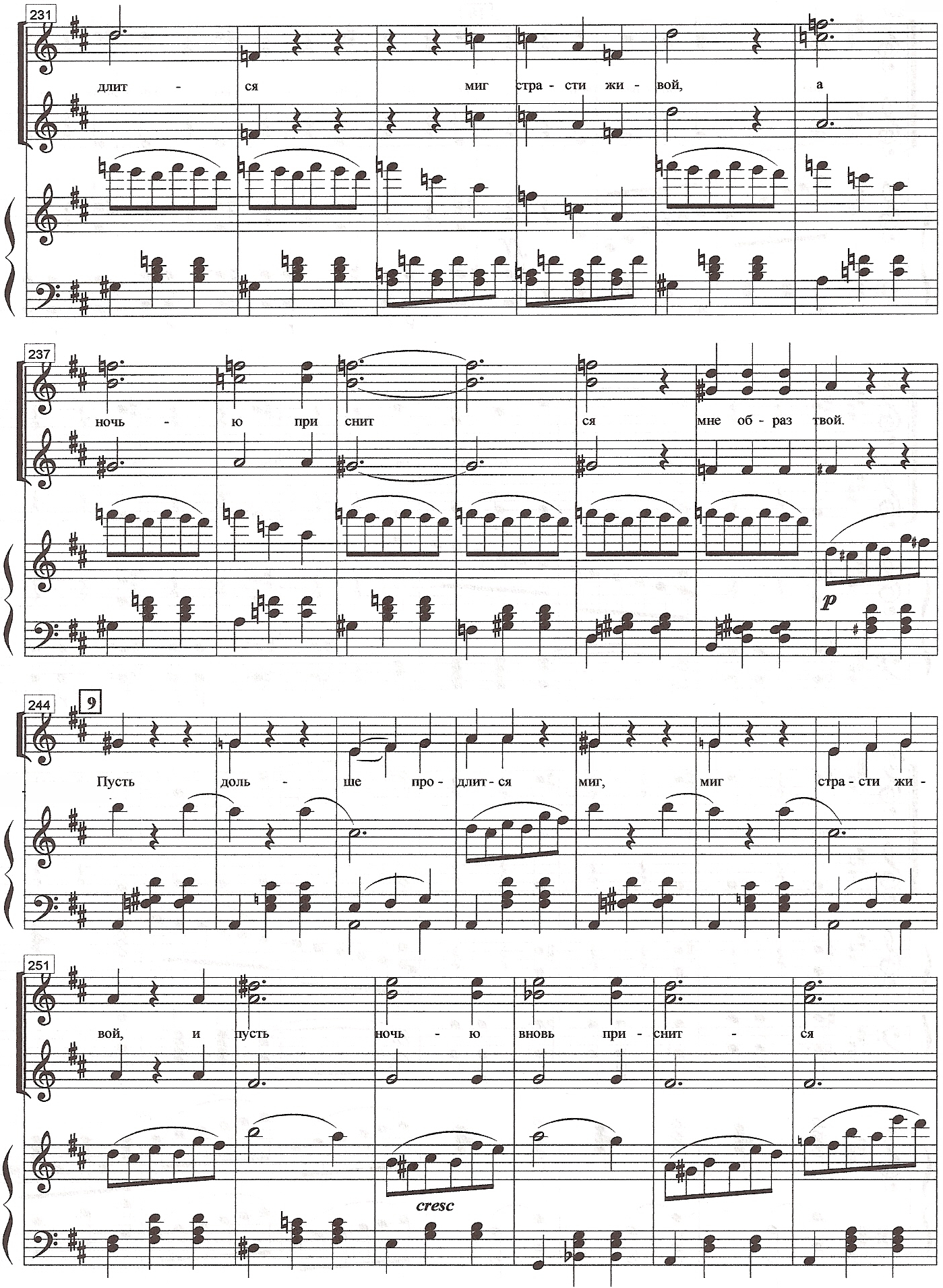 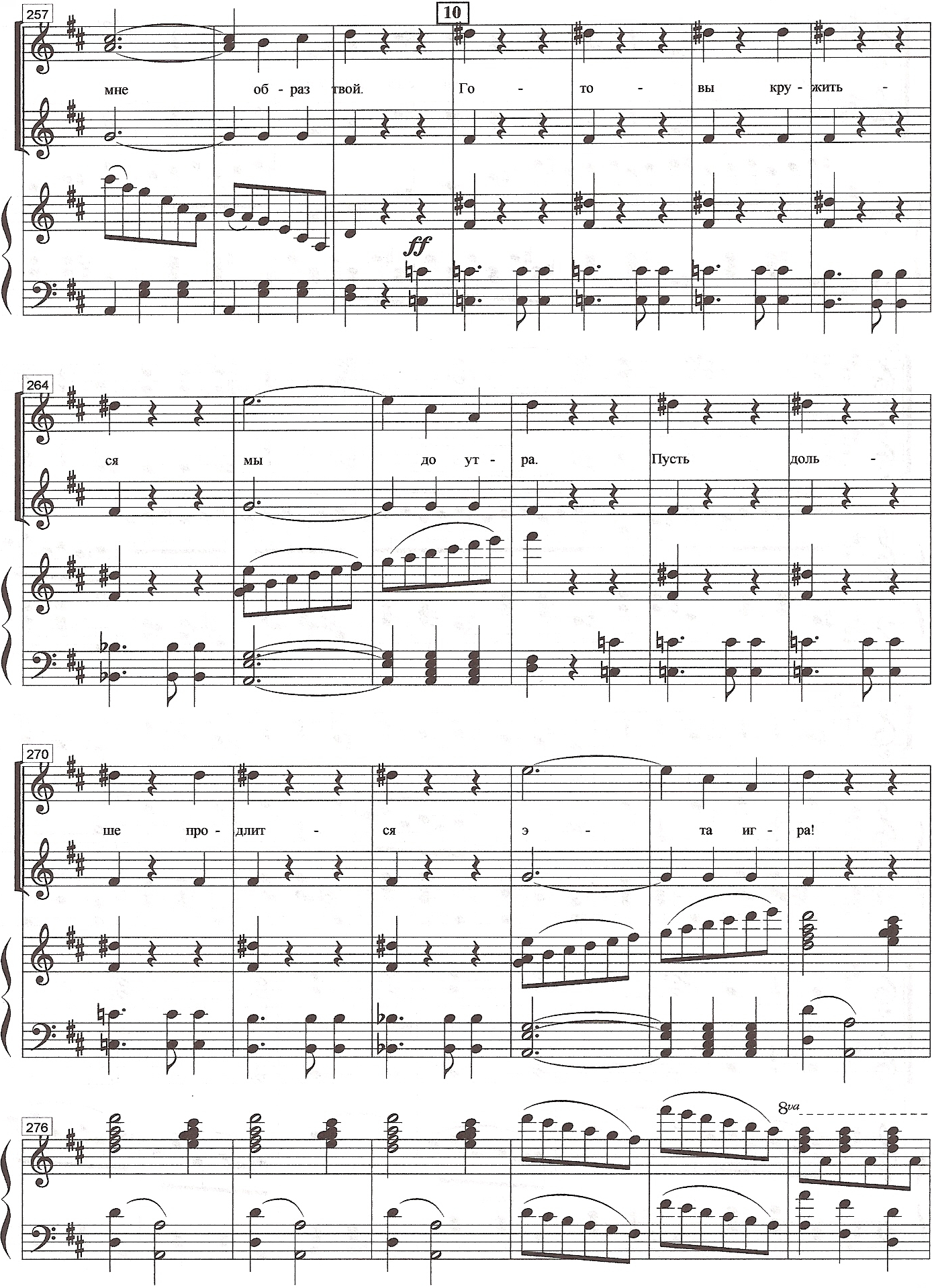 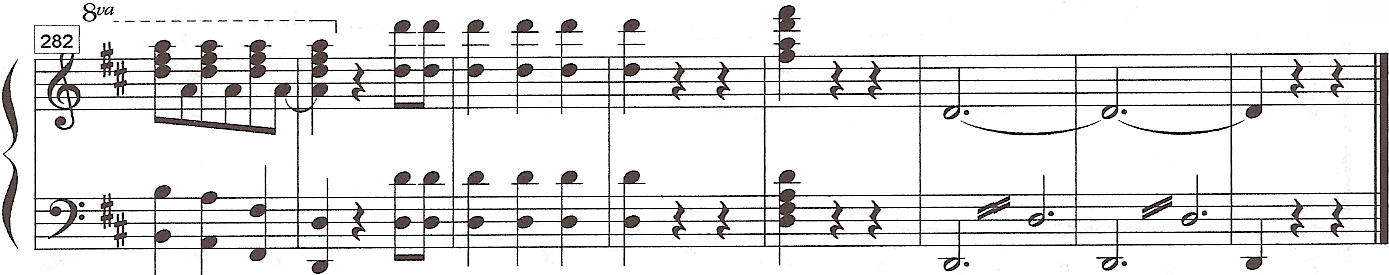 